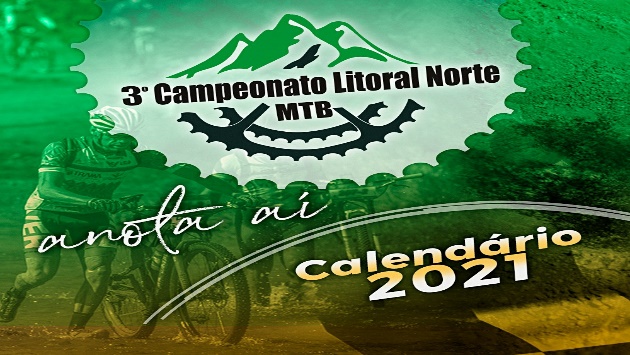  1° Etapa do 3° Campeonato Litoral Norte de MTB 2021 Etapa Santo Antônio da PatrulhaPERCURSO:
Terreno será por trilhas e estradas de chão da região fora de estrada da cidade. 
Trajeto Pró em torno de 50kms com 1000 metros de altimetria
aproximada.
Trajeto light em torno de 28kms com 600 metros de altimetria
aproximada.ESTRUTURA:
-Seguro individual por atleta 
*Ambulância no local
-Pontos de hidratação e frutas na largada e self servisse de acordo ao decreto de distanciamento.
-Percurso demarcado chão e placas.
- Placas personalizadas para os primeiros 400 inscritos
-Medalhas personalizadas para todos os participantes do evento
-Motos com batedores
-Local com estacionamento e banheiros
-Cobertura fotográfica com equipe Rosado Fotografias
-Brindes                                                                                                                                       –Cronometragem por chipCATEGORIAS E PREMIAÇÃO DAS ETAPAS DO CLNMTB
Troféus para os 5 primeiros de todas as categorias e premiação em dinheiro
para os 3 primeiros, exceto para categoria estreantes da Pró e das categorias Light masculina e feminina.
Estreante Feminina: Troféus para os 5 primeiros
Estreante Masculina: troféu para os 5 primeirosCategorias Light: Open MasculinaOpen Feminina
*Premiação em dinheiro categorias masculinas:
-Elite (critério técnico) 1° =R$250, 2°=R$150, 3°=R$100
-Sub30 (18 a 30 anos) 1°=R$150. 2°=R$100. 3°=R$50
-Master A1 (30 a 35 anos) 1°= R$150, 2°=R$100, 3°=R$50
-Master A2 (35 a 40 anos) 1° =R$150, 2°=R$100, 3°=R$50
-Master B+ (40 anos em diante) 1°=R$150, 2°=R$100, 3°=R$50
*Premiação em dinheiro categorias femininas:
-Elite (critério técnico) 1° =R$250, 2°=R$150, 3°=R$100
-Sub30 (18 a 30 anos) 1°=R$150. 2°=R$100. 3°=R$50
-Master 30+ (30 anos em diante) 1°= R$150, 2°=R$100, 3°=R$50HORÁRIOS:
Dia 12/09  Sábado:
15:30hs as 20hs Entrega dos kits 
Local do evento
Dia 13/09 Domingo
06:30 as 08:30 Entrega dos kits
Largada Competição categorias Pró.
08:45min.Largada Competição categorias light09:00Estrutura de apoio:
-3 Banheiros químicos Masculinos
-3 Banheiros químicos Femininos
-4 Banheiros químicos com chuveiros
Ou se a sede houver banheiros, desconsiderar os banheiros químicos.
-Sede ou local que favoreça a largada e chegada do evento.
Características principais da sede:
*Banheiros masculinos e femininos
*Ginásio ou lonão para os atletas antes da largada
*Local para estacionamento
*Local para estrutura da organização junto a largada.
*Saída de energia (220v) e de água.
-Ambulância permanente no decorrer do evento das 8:30 as 13hs
Disponibilizamos espaço para divulgação de informações de interesse da
prefeitura e de eventos da região.
Divulgação das secretarias envolvidas e/ou da prefeitura como apoiadora
do eventoTroféus e medalhas e plaquinhas de identificação:-400 Medalhas 80cm personalizadas-400 Plaquinhas com numeração, com tema da cidade e parceiros  -58 Troféus personalizados em alusivos a festa da cidade e ao evento-Cronometragem por chip descartável (por questão de distanciamento evitando proximidade)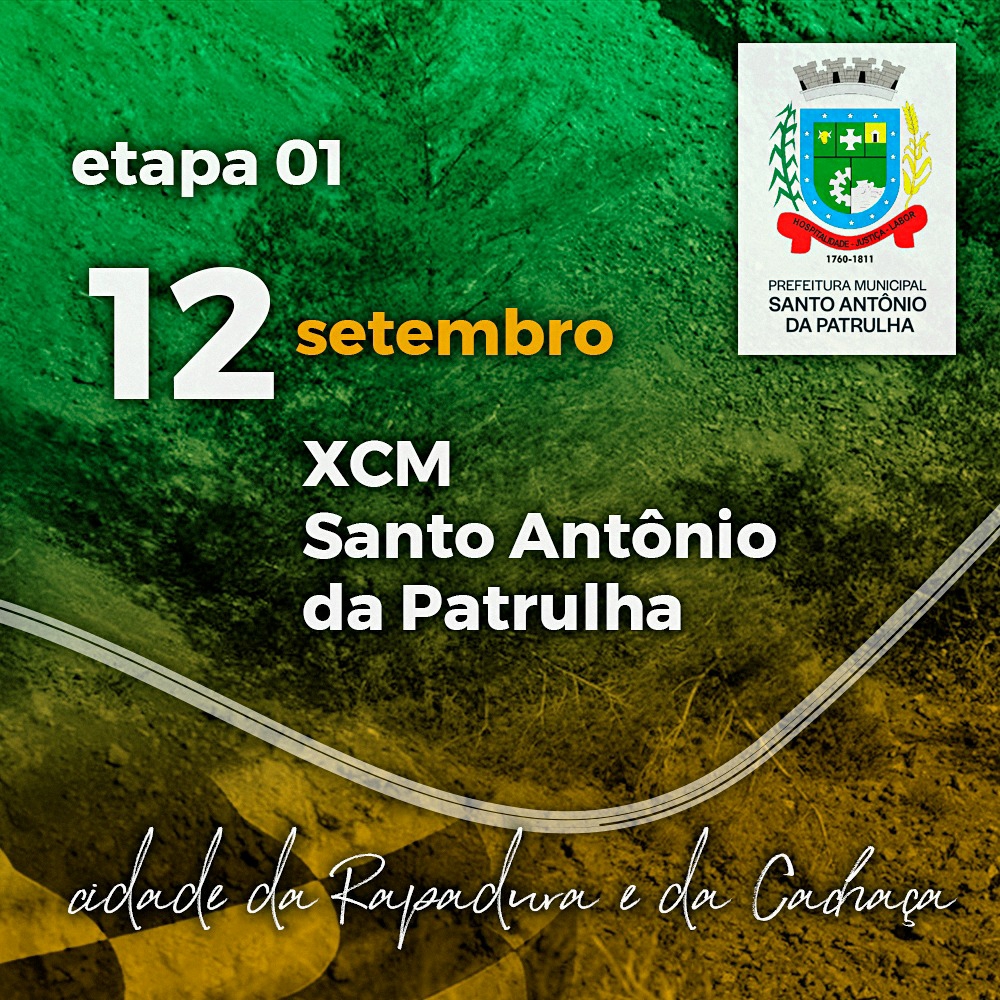 